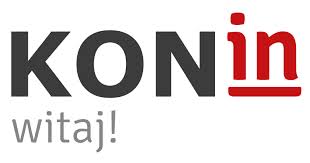 PROGRAM SZKOLENIA: I część: Fakty i mity w RODO. Jak uregulować ochronę danych Osobowych z outsourcingiem np. biura rachunkowe czyli kadry i płace finanse i księgowość, firmy sprzątające, firmy ochroniarskie, firmy informatycznej itp.? W jakich przypadkach dochodzi do powierzania danych osobowych, kiedy należy podpisać umowę powierzenia?  Proces rekrutacji pracowników. Zasady podczas rozmowy kwalifikacyjnej i sprawdzania kandydatów.  Ochrona danych osobowych a dane pracowników w praktyce w trakcie zatrudnienie oraz po zwolnieniu pracownika. Czy można wysyłać oferty mailem i pocztą tradycyjną ? Czy można monitorować pracowników np. auto służbowe, telefon komórkowy, nagrywanie rozmów telefonicznych, monitorowanie komputera i smartphone?  Jak odpowiednio zabezpieczyć dane osobowe w systemach teleinformatycznych?  Zasady przechowywania dokumentacji papierowej.  Co należy zrobić w przypadku naruszenia danych osobowych?  Z jakimi konsekwencjami trzeba się liczyć za naruszenie ochrony danych osobowych ?  Jak spełnić obowiązek informacyjny wobec osób, których dane są przetwarzane? Czy należy prowadzić rejestr czynności przetwarzania, czym sugerować się przy jego sporządzaniu?  Jak analizować i oceniać ryzyko przy przetwarzaniu danych?  Sposób na uświadomienie i przekazanie wiedzy pracownikom. II część Bezpieczna praca z informacją w świetle obecnych zagrożeń w sieci w postaci złośliwego oprogramowania, maili niewiadomego pochodzenia. Skutki cyberataków, które przekładają się na konsekwencje ekonomiczne i wizerunkowe firmy związane z upublicznieniem danych. III część Panel wolnych pytań od uczestników 